ООО  “Сигнал”Юридический адрес 55555, г. Казань, ул. Красная 5ИНН 555555555555 КПП 555555555555р/с 5555555555555555555555 в ЗАО “Татсоцбанк”, г. Казаньк/с 555555555555555 БИК 5555555555ОГРН 55555555555№ 6 от 27.01.2021     ООО “Компания “ПанЭко”или ООО НПП “ПанЭко”Смотрите в счетеООО “Сигнал” доверяет получение и перевозку в свой адрес продукции по счету № В-12-059 от 06.12.20, транспортной компанией “Деловые линии”.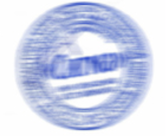 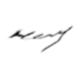 Директор                                                                                         Иванов И.И.